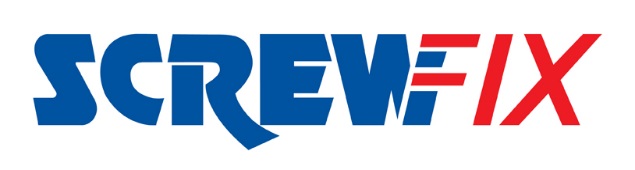 December 2017Screwfix Rated one of the Best Places to Work by EmployeesFor the second year running, national trade retailer, Screwfix, has been listed as one of the top places to work in the UK, in the annual Employees’ Choice awards conducted by jobs website Glassdoor.The awards are entirely based on employee feedback and feature a range of industries from across the UK. From technology, retailing and investment banking to insurance, consumer goods and telecommunications.Screwfix is listed amongst technology giants Google, Facebook and Apple, scoring higher than well-known brands Expedia, Microsoft, Royal London and Harrods.Liz Bell, HR Director comments: “To be listed this highly, is an achievement we are extremely proud of. The fact that this is awarded based on our employee’s feedback makes it even more special. Over the past few years, our business has been going through a period of substantial growth, with thousands of new colleagues joining the Screwfix family. We work extremely hard to ensure our company culture remains the same throughout and it is very humbling to see our efforts recognised for the second time.”Comments from staff reviews on Glassdoor include: “One of the best employers”, “Great entrepreneurial business” and “Good ethos and atmosphere”.-ENDS-Note to editorsAbout Screwfix:Screwfix is part of Kingfisher plc, the international home improvement company, with nearly 1,200 stores in 10 countries in Europe, Russia and Turkey. For further information go to www.kingfisher.com.Screwfix is convenient, straightforward and affordably-priced, helping its trade customers get the job done quickly, affordably and right first time. Tradespeople can shop 28,000 products over the phone, online, via their mobile or in-person from their local store. From power tools and work wear to cables and pipe fittings, Screwfix offers over 11,000 products available for pick up from over 546 stores nationwide. Our full range of over 28,000 products can be ordered over the phone, online or from a local store, with orders taken up until 7pm (weekdays) for next day delivery to home or site.Screwfix.com attracts 2.6 million unique visitors per week.The Screwfix Click & Collect service means customers can conveniently purchase supplies online or over the phone and then collect from the store in as little as one minute. Customers can call the UK-based Screwfix Contact Centre 24 hours a day, 7 days a week (including bank holidays) on 03330 112 112.UK stores are open 7 days a week, from 7am – 8pm Weekdays, 7am – 6pm Saturdays and 9am – 4pm Sundays. Excludes selected stores. See www.screwfix.com/stores for details. 9 out of 10 customers would recommend Screwfix to a friend.Screwfix was voted the 5th highest rated UK company for work-life balance by Glassdoor Employees' Choice Awards in 2016.Screwfix was awarded Glassdoor’s Best Places to Work in 2017 and 2018.Screwfix was awarded Retail Week’s Multichannel Retailer of the Year in 2017.In 2016, Screwfix sales surpassed £1bn for the first time.Screwfix was awarded 2nd place in Retail Week’s Best Employer Rankings in 2017.Screwfix was awarded South West Contact Centre Forum’s Large Contact Centre of the Year Award in 2017.For more information about Screwfix please visit our media centre: www.screwfixmedia.co.uk 